What is hemolysis?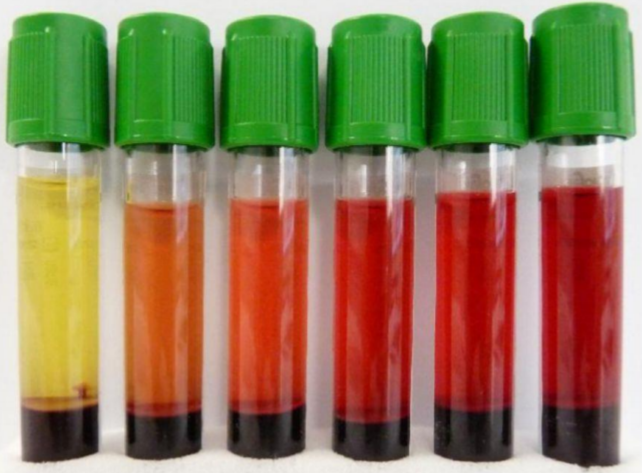 Hemolysis occurs when red blood cells (RBCs) break apart and hemoglobin and intracellular components are released into the plasma/serum.Hemolysis may occur intravascularly due to various disorders/diseases/drugs (~2% of hemolyzed specimens); or during blood collection and/or transport (~98% of hemolyzed specimens). Why do we care about hemolyzed specimens?Certain lab tests can be affected and the reported results will be unreliable. It may cause falsely decreased results for tests such as direct bilirubin, RBCs, HCT, and aPTT. It may cause falsely elevated results for tests such as potassium, ammonia, magnesium, phosphorus, AST, ALT, LDH and PTChoosing a needle gaugeUsing a needle size too large can tear the vein and cause a hematomaUsing a needle size too small can damage blood cellsNeedle sizes should be chosen according to the vein size25 gauge should be rarely usedReferencesWHO guidelines on drawing blood: best practices in phlebotomy. 2010.    Heyer N, et al. Effectiveness of practices to reduce blood sample hemolysis in EDs: a laboratory medicine best practices systematic review and meta-analysis. Clin Biochem. 2012 Sep;45(13-14):1012-32.Lowe G, et al. Nursing blood specimen collection techniques and hemolysis rates in an emergency department: analysis of venipuncture versus intravenous catheter collection techniques.Mullins G, et al. Smartphone monitoring of pneumatic tube system-induced sample hemolysis. Clin Chim Acta. 2016 Nov 1;462:1-5.Needle GaugeAdultPediatric/elderly/ small veinsNeonateButterfly Color21YesDark Green22YesYesBlack23YesYesYesLight Blue25Rarely neededRarely neededYesDark Blue